Menú[Fecha][Nombre del evento]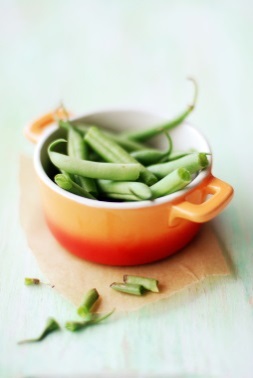 [Nombre del elemento del menú 1][Descripción del elemento de menú. Este es el lugar donde vender el plato. Sabes que es fantástico, ¡no lo dudes!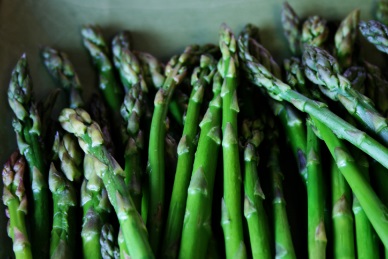 [Nombre del elemento del menú 2][Para reemplazar cualquier texto de marcador de posición (por ejemplo, este), selecciónalo y comienza a escribir. No incluyas espacios a la izquierda ni a la derecha de los caracteres de la selección.]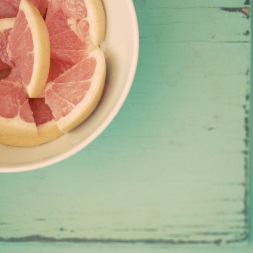 [Nombre del elemento del menú 3][Descripción del elemento de menú]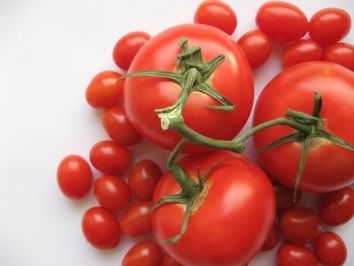 [Nombre del elemento del menú 4][Descripción del elemento de menú]